Publicado en  el 06/02/2014 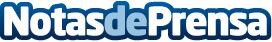 El Programa de prevención del cáncer colorrectal invita a participar a 3.129 vecinos de La Milagrosa, en Pamplona Su diagnóstico en fases iniciales, mediante una sencilla prueba en el domicilio, posibilita su curación en el 90% de los casos.Datos de contacto:Nota de prensa publicada en: https://www.notasdeprensa.es/el-programa-de-prevencion-del-cancer_1 Categorias: Medicina Navarra http://www.notasdeprensa.es